KUPNÍ SMLOUVA č.85118uzavřená dle § 2079 a násl. zákona č. 89/2012 Sb., občanského zákoníkuKrajská nemocnice T. Bati, a. s.sídlo: Havlíčkovo nábřeží 600, 762 75 Zlín IČ: 27661989, DIČ: CZ27661989bankovní spojení: ČSOB, pobočka Jeremenkova 42, 772 00 Olomouc, č. ú. 151203067/0300zapsána v obchodním rejstříku u Krajského soudu v Brně oddíl B., vložka 4437zastoupená MUDr. Radomírem Maráčkem, předsedou představenstvaa Ing. Vlastimilem Vajdákem, členem představenstvakontaktní osoba ve věcech plnění této smlouvy: xxxxxxxxxxxxxxxxxxxxxxxx(dále jen „kupující”)aAQUAL s.r.o.sídlo: Česká 384, 664 31 Česká, pošta Lelekovice IČO: 255 38 365, DIČ: CZ25538365bankovní spojení: KB Brno-město, č. účtu 19-5189860217/0100zapsána v obchodním rejstříku vedeného Krajským soudem v Brně, oddíl C, vložka 31044zastoupená: Miroslavem Šustrem, jednatelem společnostikontaktní osoba ve věcech plnění této smlouvy: xxxxxxxxxxxxxxxxxxxxxxxx(dále jen „prodávající")I.Předmět koupěPředmětem této kupní smlouvy je dodávka zařízení na přípravu ultračisté vody ELGA Flex 2, který je ve výlučném vlastnictví prodávajícího (dále jen „předmět koupě").Prodávající a kupující se dohodli, že touto smlouvou prodávající prodává předmět koupě kupujícímu a ten ho přijímá do svého výlučného vlastnictví.Prodávající v souvislosti s dodáním předmětu koupě poskytl kupujícímu kopii prohlášení o shodě a návod kjeho užívání v českém jazyce v tištěné i digitální podobě (CD), dokumentaci dle zákona o zdravotnických prostředcích, případně doklady dle dalších právních předpisů potřebné pro jeho provoz.Prodávající prohlašuje, že předmět koupě nemá žádné faktické ani právní vady a jeho kvalitativní a technické vlastnosti odpovídají příslušným právním předpisům a technickým normám. Prodávající dále prohlašuje, že předmět koupě je nový, nerepasovaný, nepoškozený, plně funkční, v nejvyšší jakosti poskytované výrobcem a spolu se všemi právy nutnými kjeho řádnému a nerušenému nakládání a užívání kupujícím.II.Kupní cenaProdávající a kupující se dohodli na kupní ceně ve výši 137.930 Kč, DPH 21% ve výši 28.965,30 Kč, tj. celkem včetně DPH ve výši 166.896 Kč.Kupní cenou se rozumí cena předmětu koupě včetně obalu, jeho dopravy do místa dodání, cla, instalace, uvedení do provozu, likvidace obalů, zaškolení personálu kupujícího v jeho užívání, a. poskytnutí návodu k užívání v českém jazyce v tištěné a digitální podobě (CD) a obsahuje i veškeré další náklady a výdaje prodávajícího spojené s realizací této kupní smlouvy. Kupní cena je sjednána jako závazná a nejvýše přípustná.Prodávající prohlašuje, že předmět koupě je ve stavu způsobilém k řádnému užívání.III.Dodací podmínkyMístem dodání předmětu koupě je sídlo kupujícího, do 30. 4. 2019 v době od 8,00 do 15.00 v pracovní dny.O dodání předmětu koupě bude oprávněnými osobami smluvních stran sepsán předávací (instalační) protokolZa prodávajícího předmět koupě předá a nainstaluje technik, který je oprávněn podepsat předávací (instalační) protokol.Prodávající se zavazuje předmět koupě dodat, včetně jeho instalace, kupujícímu do 5 týdnů od podpisu této smlouvy oběma smluvními stranami, O dodání předmětu koupě je povinen prodávající informovat kupujícího v přiměřeném časovém předstihu.Za kupujícího předmět koupě převezme xxxxxxxxxxxx (tel.: xxxxxxxxxxxx, mobil: xxxxxxxxxxxxxxx.Prodávajíc! je povinen sdělit kupujícímu, které vybaveni je nutné pro instalaci mít připravené v místě dodání zařízení a jaký způsob součinnosti od kupujícího očekává k úspěšné instalaci zařízení a instruktáži příslušných osob.Dodávka se považuje podle této smlouvy za splněnou, pokud:zařízení bylo řádně předáno včetně příslušné dokumentace,zařízení bylo nainstalováno, uvedeno do provozu, provedena vstupní validace,byla provedena instruktáž obsluhy, tj. techniků kupujícího a obsluhujícího personálu, dle zákona o zdravotnických prostředcích,zařízení bylo řádně předáno a převzato.Vlastnické právo k předmětu koupě přechází na kupujícího podpisem předávacího (instalačního) protokolu. S přechodem vlastnického práva přechází současně na kupujícího i nebezpečí škody na předmětu koupě.Dodávka předmětu koupě nesmí být podmíněna budoucím odběrem spotřebního materiálu nebo jiných výrobků, pokud tyto materiály či výrobky nejsou předmětem plnění. Z dodávky předmětu koupě nesmí vyplývat povinnost kupujícího odebírat v budoucnu výlučně určený spotřební materiál nebo výrobky kromě případů, kdy odběr konkrétního spotřebního materiálu nebo výrobků je předepsán výrobcem (tuto skutečnost musí dodavatel prokázat).IV.Platební podmínkyKupující se zavazuje zaplatit kupní cenu na účet prodávajícího uvedený v záhlaví této smlouvy do 30 kalendářních dnů ode dne doručení faktury kupujícímu.Prodávající se zavazuje, že jím vystavená faktura bude obsahovat náležitosti řádného daňového dokladu dle platné právní úpravy. V případě, že faktura nebude mít odpovídající náležitosti, je kupující oprávněn zaslat ji ve lhůtě splatnosti zpět prodávajícímu k doplnění, aniž se tak dostane do prodlení se splatností. Důvody vrácení sdělí kupující prodávajícímu písemně zároveň s vráceným daňovým dokladem. V závislosti na povaze závady je prodávající povinen fakturu včetně jejích případných příloh opravit nebo vyhotovit novou. Lhůta splatnosti počíná běžet znovu od opětovného doručení náležitě doplněných či opravených daňových dokladů.Za prodlení s úhradou faktury je prodávající oprávněn vyúčtovat kupujicimu úrok z prodlení ve výši stanovené dle občanského zákoníku. Za prodlení s úhradou faktury není prodávající oprávněn kromě úroku z prodlení dle předchozí věty uplatňovat vůči kupujícímu jakoukoliv pokutu nebo jinou sankci. Prodlení s úhradou faktur rovněž nebude považováno za podstatné porušení smlouvy.V.Záruka, záruční a pozáruční servisProdávající poskytuje záruku za jakost předmětu koupě v délce 12 měsíců stlm, že práva z odpovědnosti za vady výslovně neupravená tímto článkem a záručními podmínkami se řídí příslušnými ustanoveními občanského zákoníku.Prodávající zajišťuje záruční i pozáruční servis na základě Podmínek záručního a pozáručního servisu (příloha č. 2), které jsou nedílnou součásti této smlouvy.Během záruční doby prodávající hradí periodické prohlídky a technické kontroly plynoucí ze zákona nebo doporučení výrobce (opravy nezaviněné uživatelem), KEZ (kontrole elektrického zařízení) vč. nákladů na dopravu a SW upgrady.Záruční servis bude prodávající provádět bezplatně. Po dobu záruční doby provede prodávající nebo na vlastní náklad zajistí provedení pravidelných technických prohlídek nařízených výrobcem dle zákona o zdravotnických prostředcích, nebo pravidelné revize/prohlídky/validace (pokud jsou pro správnou funkci zařízení výrobcem či servisní organizací nařízeny nebo doporučeny, včetně měněných náhradních dílů), vše včetně vystavení protokolu a případný update softwaru, to vše po dobu záruky bez povinnosti kupujícího platit prodávajícímu nad rámec sjednané kupní ceny, a to v předepsaném intervalu od provedení poslední předcházející pravidelné preventivní prohlídky/validace/revize. Prodávající prokazatelné písemně vyvolá jednání o termínu provedení prohlídky/validace/revize minimálně jeden měsíc před uplynutím termínu platnosti stávající prohlídky/validace/revize. Termín bude stanoven na základě vzájemné dohody ve lhůtě uvedené v tomto bodu výše. Vady musí kupující uplatnit u prodávajícího bez zbytečného odkladu poté, co se o nich dozví.Kupující má právo na úhradu nutných nákladů, které mu vznikly v souvislosti s uplatněním práv z vad.Za záruční vady nebudou považovány ty vady, které byly způsobeny nesprávnou obsluhou nebo údržbou zařízení nebo úmyslným poškozením zařízení kupujícím nebo nepovolanou osobou, případně jakýmikoli jinými zásahy, jednáními nebo skutečnostmi nastalými na straně kupujícího. Odstranění takto zjištěných vad bude provedeno za úplatu.Je-li vadné plnění podstatným porušením této smlouvy, má kupující právo na odstranění vady dodáním nového zařízení bez vady nebo dodáním chybějícího zařízení, na odstranění vady opravou zařízení, na přiměřenou slevu nebo na odstoupení od této smlouvy.Práva kupujícího z vadného plnění tím nejsou dotčena a řídí se dle ust. § 2099 občanského zákoníku.Pozáruční servis bude prodávající provádět jen v případě potřeby kupujícího a na jeho výzvu, a účtovány budou jen jednotlivé servisní práce a dodávky die ceníku sjednaného v Příloze č. 2 smlouvy. Maximální doba opravy a případné sankce budou při každé větší opravě dohodnuty zvlášť při převzetí předmětu koupě do opravy.VI.Zvláštní ustanovení o DPHProdávající je povinen sdělit kupujícímu skutečnosti, které zakládají jeho povinnost ručení za neodvedenou daň z přidané hodnoty za zdanitelná plnění uskutečněná podle této smlouvy (viz § 109 zákona č. 235/2004 Sb., o dani z přidané hodnoty, v platném znění). Informace musí poskytnout písemně nejpozději do 10 dnů od vzniku uvedených skutečností.V případě, že skutečnosti definované § 109 zákona č. 235/2004 Sb., o dani z přidané hodnoty, v platném znění, nastanou, je kupující oprávněn zajistit předmětnou daň z přidané hodnoty podle § 109a zákona č. 235/2004 Sb., o dani z přidané hodnoty, v platném znění. Kupující je oprávněn uvedený postup uplatnit zejména v případech, že:na prodávajícího zdanitelného plnění bude vyhlášeno insolvenční řízení,prodávající nebude schopen na požádáni kupujícího předložit prohlášení o bezdlužnosti vůči správci daně,prodávající sdělí podle odst. 1 tohoto článku smlouvy skutečnosti rozhodné pro vznik povinnosti ručení ze strany kupujícího.V případě, že prodávající poruší povinnost uloženou v odst. 1 a 2 tohoto článku smlouvy je kupující oprávněn vůči němu uplatnit náhradu za veškeré škody, které mu tím vzniknou.Kupující je povinen ve lhůtě 15 dnů sdělit prodávajícímu, že v souladu s předchozími odstavci uplatnil zajištění daně. Tímto oznámením se má za to, že kupující splnil vůči prodávajícímu svůj závazek ve výši uplatněné daně z přidané hodnoty, plynoucí z jednotlivých daňových dokladů.VII.Odstoupení od smlouvyKterákoliv smluvní strana může od této smlouvy odstoupit, pokud zjistí podstatné porušení této smlouvy druhou smluvní stranou.Pro účely této smlouvy se za podstatné porušeni smluvních povinností považuje takové porušení, u kterého smluvní strana porušující smlouvu měla nebo mohla předpokládat, že při takovémto porušení smlouvy, s přihlédnutím ke všem okolnostem, by druhá smluvní strana neměla zájem smlouvu uzavřít, tj.:prodlení prodávajícího s dodáním předmětu plnění dle této smlouvy delším než 60 kalendářních dnů;zařízení nebude možné kupujícím během záruční doby užívat po dobu delší 60 kalendářních dnů;jestliže prodávající ujistil kupujícího, že zařízení má určité vlastnosti, zejména vlastnosti kupujícím výslovně vymíněné, anebo že nemá žádné vady, a toto ujištění se následně ukáže nepravdivým;nemožnost odstranění vady dodaného zařízení; nebov případě, že se kterékoliv prohlášení prodávajícího uvedené v této smlouvě ukáže jako nepravdivé,Odstoupení od této kupní smlouvy musí mít písemnou formu, musí v něm být přesně popsán důvod odstoupení, podpis odstupující smluvní strany, jinak je odstoupení od této kupní smlouvy neplatné. Tato smlouva zaniká ke dni doručení oznámení odstupující smluvní strany o odstoupení druhé smluvní straně.Odstoupení od této smlouvy se nedotýká práva na náhradu škody vzniklého z porušení smluvní povinnosti, práva na zaplacení smluvní pokuty a úroku z prodlení, ani ujednání o způsobu řešení sporů a volbě práva.VIII.Odpovědnost za škoduProdávající je povinen nahradit kupujícímu v plné výši újmu, která kupujícímu vznikla vadným plněním nebo jako důsledek porušení povinností a závazků prodávajícího dle této smlouvy.Prodávající uhradí kupujícímu náklady vzniklé při uplatňování práv z odpovědnosti za vady.Nebezpečí škody na předmětu plnění přechází na kupujícího předáním a převzetím předmětu plnění kupujícímu.IX.SankcePro případ prodlení prodávajícího s termínem plnění uvedeným v článku III. této smlouvy, se prodávající zavazuje uhradit kupujícímu smluvní pokutu ve výši 0,5 % z kupní ceny včetně DPH uvedené v čí. II této smlouvy, a to za každý i započatý den prodlení.Uplatněním práv z vad či uplatněním smluvních pokut není dotčeno právo na náhradu újmy v plné výši. Smluvní pokutuje kupující oprávněn započíst oproti pohledávce prodávajícího.Pro výpočet smluvní pokuty určené procentem je rozhodná celková kupní cena včetně DPH.Smluvní pokuta je splatná do 30 dnů ode dne doručení výzvy k jejímu zaplacení. Dnem splatnosti se rozumí den připsání příslušné částky na účet kupujícího.X.Závěrečná ustanoveníPro případ, že se na uzavřenou smlouvu vztahuje povinnost uveřejnění prostřednictvím registru smluv dlé zákona č. 340/2015 Sb., o zvláštních podmínkách účinnosti některých smluv, uveřejňování těchto smluv a o registru smluv (zákon o registru smluv), platí, že obě smluvní strany s tímto uveřejněním souhlasí a sjednávají, že správci registru smluv zašle tuto smlouvu k uveřejnění prostřednictvím registru smluv kupující.Smlouva nabývá platnosti ke dni podpisu poslední smluvní strany a účinnosti k datu zveřejnění smlouvy v registru smluv dle zákona č. 340/2015 Sb., o registru smluv, podléhá-li smlouva uveřejnění v registru smluv. Strany tímto sjednávají, že jejich vzájemná práva a povinnosti se touto smlouvou řídí již od data, kdy bude Smlouva podepsána poslední smluvní stranou. Je-li však předmětem smlouvy zdravotnický prostředek nabývá smlouva účinnosti nezávisle na svém uveřejnění v registru smluv.Tato smlouva je uzavřena podle práva České republiky. Ve věcech výslovně neupravených touto smlouvou se smluvní vztah řídí zákonem č. 89/2012 Sb., občanský zákoník, v účinném znění. Případné spory mezi smluvními stranami, které nebudou vyřešeny vzájemným jednáním, budou projednány věcně a místně příslušnými soudy České republiky.Smluvní strany na sebe přebírají nebezpečí změny okolností v souvislosti s právy a povinnostmi smluvních stran vzniklými na základě této smlouvy. Smluvní strany vylučují uplatnění ustanovení § 1765 odst. 1 a § 1766 občanského zákoníku na svůj smluvní vztah založený touto smlouvouNevymahatelnost nebo neplatnost kteréhokoli ustanoveni této smlouvy neovlivni vymahatelnost nebo platnost této smlouvy jako celku, vyjma těch případů, kdy takové nevymahatelné nebo neplatné ustanovení nelze vyčlenit z této smlouvy, aniž by tím pozbyla platnosti. Smluvní strany se pro takový případ zavazují vynaložit v dobré víře veškeré úsilí na nahrazení takového neplatného nebo nevymahatelného ustanovení vymahatelným a platným ustanovením, jehož účel v nejvyšší možné míře odpovídá účelu původního ustanovení a cílům této smlouvy.Smluvní strany si nepřejí, aby nad rámec výslovných ustanovení této smlouvy byla jakákoliv práva a povinnosti dovozovány z dosavadní či budoucí praxe zavedené mezi smluvními stranami či zvyklostí zachovávaných obecně či v odvětví týkajícím se předmětu plnění této smlouvy, ledaže je ve smlouvě výslovně sjednáno jinak. Vedle shora uvedeného si smluvní strany potvrzují, že si nejsou vědomy žádných dosud mezi nimi zavedených obchodních zvyklostí či praxe.Pohledávky vyplývající ze smlouvy lze převést na jinou osobu jen s předchozím písemným souhlasem druhé smluvní strany. Prodávající prohlašuje, že neuzavřel před uzavřením této smlouvy s jinou osobou smlouvu o postoupení všech nebo více pohledávek (faktoringovou nebo podobnou smlouvu), která se vztahuje i na pohledávky vyplývající ze smlouvy. Pokud se toto prohlášení ukáže nepravdivým, má kupující právo od smlouvy odstoupit.Změna nebo doplnění smlouvy může být uskutečněna pouze písemným dodatkem k této smlouvě podepsaným oběma smluvními stranami.Smlouva bude vyhotovena ve dvou vyhotoveních, z nichž každá smluvní strana obdrží po jednom exempláři.Přílohy:č.1 - Cenová nabídkač.2 - Podmínky poskytování záručního servisu prodávajícího č.3 - Prohlášení o shoděč.4 - Nákupní podmínky pro dodávky zdravotnických prostředků do Krajské nemocnice T. Bati a.sProdávající:Kupující:MUDr. Radomír Maráček předseda představenstvaAQUAL s.r.o.Česká 384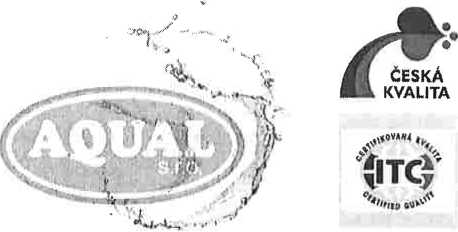 CZ - 664 31 Česká, pošta Lelekovice DIČ: CZ25538365Vyřizuje:xxxxxxxxxxxxxxxxxxxxxxxxxxxx, xxxxxxxxxxwww.aqual.cz info@aqual.cz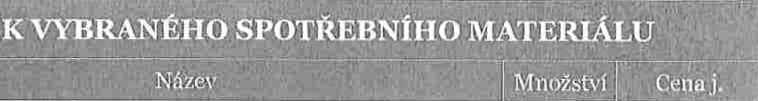 Svíčka 10-PA-5 (vyrobeno z kvalitního PP vlákna)            1 ks              110 Kč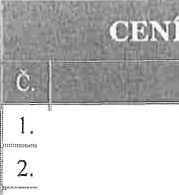 Svíčka 20-PA-5 (vyrobeno z kvalitního PP vlákna)            1 ks              220 Kč4. Svíčka 9-CAPA-l (vinutá filtrační svíčka s akt. uhlím) 9 3/4" - 20pm                             1 ks               360 Kč5.Svíčka 20-Capa – I (vinutá filtrační svíčka s akt. Uhlím 20 – 20 um                               1 ks              685  Kč3. Svíčka 20-CTO/2-I0 (filtrační svíčka s aktivním uhlím) 10 um   1 ks        1080 KčVšechny ceny jsou uvedeny bez DPH 21%. Za věrnost zákazníka je poskytnuta sleva ve výši 10%	•©V České, dne 14.2.2019Příloha č. 2 Kupní smlouvy č.85118Podmínky poskytování záručního a pozáručního servisuZáruční a pozáruční servis bude poskytovat autorizovaná servisní organizace (uvést obchodní jméno, sídlo, IČO):Název fy: AQUALs.r.o.Sídlo: Česká 384, 664 31 Česká, pošta Lelekovice IČ: 255 38 365/DIČ: CZ25538365zapsána v Obchodním rejstříku vedeného u Krajského soudu v Brně, oddíl C, vložka 31044Doba od nahlášení závady k zahájení opravy (v hodinách): 48Maximální doba provedení opravy od jejího zahájení (ve dnech): 7Náklady na servis:Cena BTK účtujeme v pozáruční době: 1.320 Kč bez DPH (Cena zahrnuje potřebné náhradní díly k tomuto úkonu) (uchazeč rozepíše ceny dle jednotlivých komponent)Časový interval periodických kontrol: 12 měsíců (vpřípadě, že interval BTK není u všech komponent stejný, uchazeč jednotlivě rozepíše), Tento servisní interval se může upravovat na základě vytížení zařízení a také stavu surové - napájecí vodyCena servisní hodiny: 1.000 Kč bez DPHNáklady na dopravu: 2.640,- Kč bez DPH (Cena je uvedena jako maximální a může být nižší, pokud technik provádí zákrok zároveň u jiného zákazníka. Dopravné je účtováno pro každou započatou opravu vždy pouze lx a to i při nutnosti více výjezdů ke stejné závadě)Ceny je možné ročně navýšit maximálně o míru inflaceProdávající se zavazuje po dobu záruky zajistit opravu (servis) zařízení do výše uvedené doby od nahlášení závady s tím, že hradí náklady spojené se servisem (práci, materiál, náhradní díly, doprayní a cestovní náklady).Pozáruční servis bude servisní organizací poskytován kupujícímu za podmínky, že kupující nebude v prodlení s úhradou předcházejících faktur vystavených prodávajícím za servis déle než 30 dnů.Pokud kupující nebude v prodlení s úhradou předcházejících faktur a prodávající bude v prodlení s termínem provedení servisu, je kupující oprávněn požadovat po prodávajícím zaplacení smluvní pokuty ve výši 0,2% z pořizovací ceny ZP za každý den prodlení.Pokud kupující bude v prodlení s úhradou předcházejících faktur za servis ZP, který je předmětem této smlouvy déle než 30 dnů, je servisní organizace oprávněna požadovat po kupujícím zaplacení smluvního úroku z prodlení stanovený nařízením vlády z dlužné částky za každý den prodlení.V případě opakovaného nedodržení servisních podmínek uvedených v bodě 3 a 4, je kupující oprávněn požadovat po servisní organizaci částku až ve výši zůstatkové hodnoty přístroje při době odpisu přístroje 10 let. Opakovaným nedodržením se rozumí situace, kdy k nedodržení těchto podmínek došlo více než 3x za období předcházejících 6 kalendářních měsíců. V případě nedodržení servisních podmínek uvedených v bodě 5, je kupující oprávněn požadovat po servisní organizaci částku ve výši zůstatkové hodnoty přístroje při době odpisu přístroje 10 let.Kupující je povinen umožnit prodávajícímu provedení opravy v místě instalace v libovolnou hodinu ve lhůtě pro provedení opravy, kupující je povinen zajistit přesný popis závady před nástupem na provedení opravy, kupující je povinen zajistit možnost převzetí zásilky s náhradním ZP, nebo náhradním dílem v libovolnou hodinu ve lhůtě pro provedení opravy. V případě nesplnění některé z uvedených povinností kupujícího nezbytných pro provedení opravy zaniká kupujícímu jakýkoli sankční nárok na prodávajícího.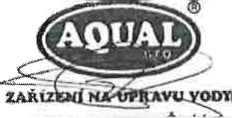 f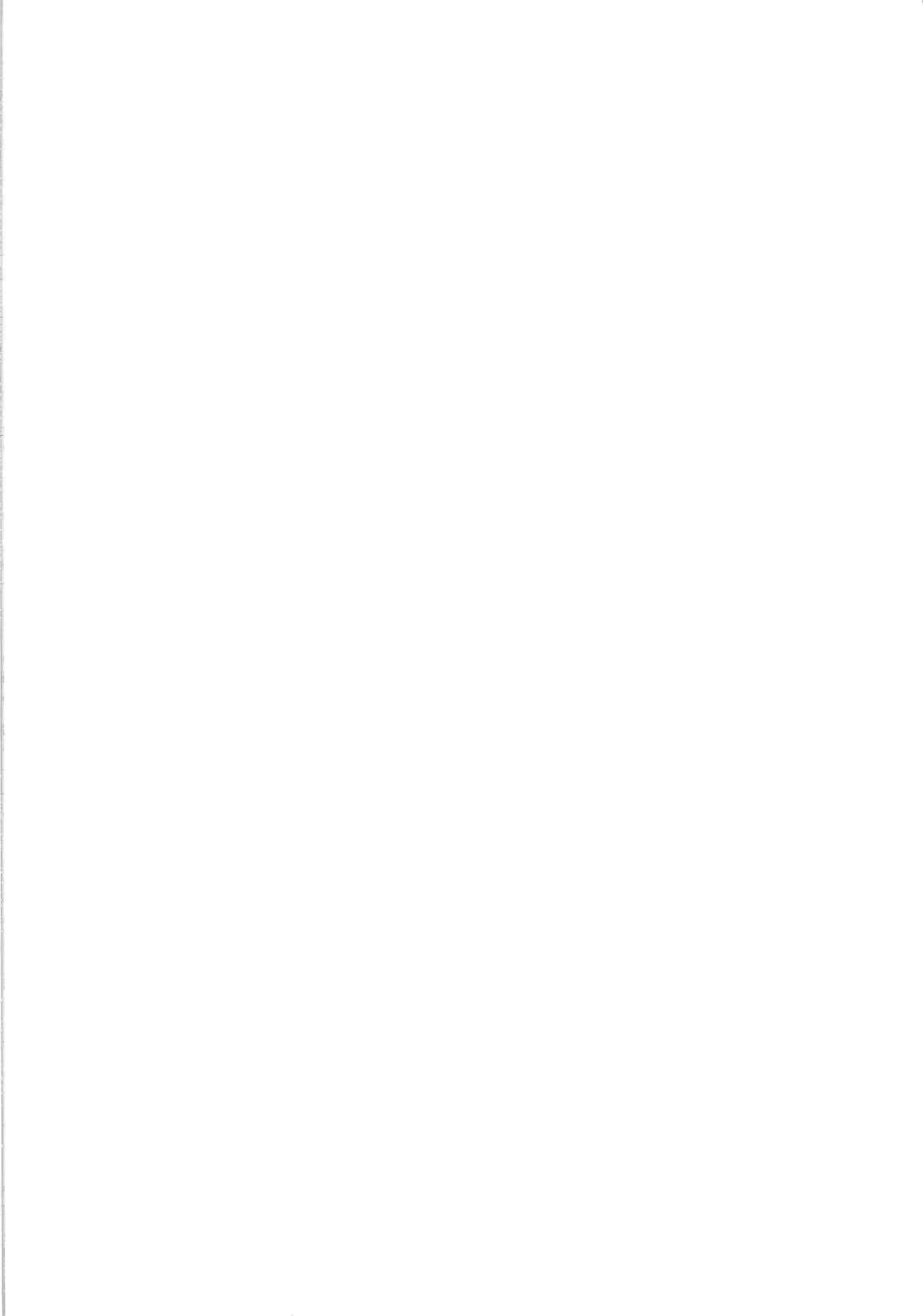 6., Svíčka PX 01 -9 7/8“ (jemná filtrační svíčka) 1 um1 ks220 Kč7. Svíčka PX 01-20“ (jemná filtrační svíčka) 1 um1 ks340 Kč8.Svíčka JUMBO 20-PA-5 (vyrobeno z kvalitního PP vlákna) 5pm1 ks1 230 Kč 9-Filtrační rukávy NW 32-10 um (v jednom balení 5 ks)1 bal.450 Kč  10.Ionex MIX Amberlite MB20 - nový1 lit.195 Kč11.íonex MIX Amberlite MB20 - regenerace (životnost 2/3)1 lit.95 Kč12.RO modul AQUAL 1812-50 GPD (také náhrada 36 GPD)1 ks2 975 Kč13.RO modul AQUAL 1812-75 GPD1 ks3 500 Kč14RO modul AQUAL 1812-150 GPD (možná náhrada 2x 75)1 ks4 000 Kč15.RO modul AQUAL 40141 ks11 520 Kč16.RO modul AQUAL 40211 ks11 280 Kč   l7.Čerpadlo CALPRDA MXHM 203E, 230V, 0,45kW1 ks7 235 Kčl8.lČerpadlo CALPEDA MXHM 205/A, 230V, 0,75kW1 ks10 345 Kč19.Presscontrol PPC 22, 2,2bar, 1“, 230V1 ks1 600 KčCertificate of ConformityCertificate of ConformityCertificate of ConformityELGAProductPURELAB FLEXSerial NumberFLB00011604FLB00011604Part NumberPF2XXXXM1Date07/01/201907/01/2019This product has been fully tested and calibrated. It has successfully passed all quality and performance criteria in accordance with the ELGA LabWater standard procedures and specifications.This product has been fully tested and calibrated. It has successfully passed all quality and performance criteria in accordance with the ELGA LabWater standard procedures and specifications.This product has been fully tested and calibrated. It has successfully passed all quality and performance criteria in accordance with the ELGA LabWater standard procedures and specifications.This product has been fully tested and calibrated. It has successfully passed all quality and performance criteria in accordance with the ELGA LabWater standard procedures and specifications.This product has been fully tested and calibrated. It has successfully passed all quality and performance criteria in accordance with the ELGA LabWater standard procedures and specifications.This product was designed, manufactured and tested at ELGA LabWater Global Operations, a subsidiary of VEOLIA Water Solutions & Technologies, whose Quality Management System is approved by Lloyds Register Quality Assurance (LRQA) and complies with ISO 9001. In addition ELGA LabWater Global Operations is approved by LRQA and complies with theEnvironmental Management System (ISO 14001)This product was designed, manufactured and tested at ELGA LabWater Global Operations, a subsidiary of VEOLIA Water Solutions & Technologies, whose Quality Management System is approved by Lloyds Register Quality Assurance (LRQA) and complies with ISO 9001. In addition ELGA LabWater Global Operations is approved by LRQA and complies with theEnvironmental Management System (ISO 14001)This product was designed, manufactured and tested at ELGA LabWater Global Operations, a subsidiary of VEOLIA Water Solutions & Technologies, whose Quality Management System is approved by Lloyds Register Quality Assurance (LRQA) and complies with ISO 9001. In addition ELGA LabWater Global Operations is approved by LRQA and complies with theEnvironmental Management System (ISO 14001)This product was designed, manufactured and tested at ELGA LabWater Global Operations, a subsidiary of VEOLIA Water Solutions & Technologies, whose Quality Management System is approved by Lloyds Register Quality Assurance (LRQA) and complies with ISO 9001. In addition ELGA LabWater Global Operations is approved by LRQA and complies with theEnvironmental Management System (ISO 14001)This product was designed, manufactured and tested at ELGA LabWater Global Operations, a subsidiary of VEOLIA Water Solutions & Technologies, whose Quality Management System is approved by Lloyds Register Quality Assurance (LRQA) and complies with ISO 9001. In addition ELGA LabWater Global Operations is approved by LRQA and complies with theEnvironmental Management System (ISO 14001)All products manufactured by us and destined for sale and for use within the nations of the European Community, have been designed to conform to the requirements of the Waste Electrical and Electronic Equipment (WEEE) Directive and TheRestriction of Hazardous Substances (RoHS) Directive.All products manufactured by us and destined for sale and for use within the nations of the European Community, have been designed to conform to the requirements of the Waste Electrical and Electronic Equipment (WEEE) Directive and TheRestriction of Hazardous Substances (RoHS) Directive.All products manufactured by us and destined for sale and for use within the nations of the European Community, have been designed to conform to the requirements of the Waste Electrical and Electronic Equipment (WEEE) Directive and TheRestriction of Hazardous Substances (RoHS) Directive.All products manufactured by us and destined for sale and for use within the nations of the European Community, have been designed to conform to the requirements of the Waste Electrical and Electronic Equipment (WEEE) Directive and TheRestriction of Hazardous Substances (RoHS) Directive.All products manufactured by us and destined for sale and for use within the nations of the European Community, have been designed to conform to the requirements of the Waste Electrical and Electronic Equipment (WEEE) Directive and TheRestriction of Hazardous Substances (RoHS) Directive.Quality Assurance Manager - ELGA LabWater Global OperationsQuality Assurance Manager - ELGA LabWater Global OperationsQuality Assurance Manager - ELGA LabWater Global OperationsELGA LabWater Global OperationsLane End Industrial Park, High WycomDe,Bucks. HP14 3BY. UKTel: r44 (0) 1494 887500 Fa*: +44 (0) 2494 887505 web site; w.vw. elgalabwater.comELGA* is the global laboratory water brand name of VEOLIA Water Solutions & TechnologiesELGA LabWater Global OperationsLane End Industrial Park, High WycomDe,Bucks. HP14 3BY. UKTel: r44 (0) 1494 887500 Fa*: +44 (0) 2494 887505 web site; w.vw. elgalabwater.comELGA* is the global laboratory water brand name of VEOLIA Water Solutions & TechnologiesVEOLIAWATgRfc Tamil	9QP.D977 issue 1Part No. CERT38988